REPUBLIKA HRVATSKAPOŽEŠKO SLAVONSKA ŽUPANIJAOSNOVNA ŠKOLA BRAĆE RADIĆA PAKRACŠIFRA ŠKOLE: 11-064-001KLASA: 003-02/20-01/8URBROJ: 2162-10-01-20-1Pakrac, 28.kolovoza 2020.g.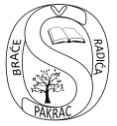 Na temelju članka 53. Statuta škole Osnovne škole braće Radića Pakrac,sazivam  42. sjednicu ŠKOLSKOG ODBORAZa 1.rujna 2020.g. u 8:00 sati sa sljedećimDNEVNIM  REDOM:             1.       Usvajanje zapisnika s prošle, 41. sjednice Školskog odbora i usvajanje                         dnevnog reda 42. sjednice.               2.       Prethodna suglasnost za zapošljavanje 6 pomoćnika u nastavi za školsku godinu 2020./2021.             3.       Prethodna suglasnost za odluku o poslovno uvjetovanom                         otkazu ugovora o radu na nedoređeno vrijeme za I.C.              4.         Predlaganje modela nastave za školsku godinu 2020./2021.             5.       Različito O tome obavijestiti:1.  Ivana Bukvić Belac2.  Iva Ivanović3.  Milan Nadaždi4.  Ana Zekić5.  Željka Pejša Božić6.  Morena Mandić Čolić7.  Marko Martinelli8.  Upravni odjel za društvene djelatnosti        9.  Arhiva                                                                                             Predsjednica Školskog odbora                                                                                                     Ivana Bukvić Belac, prof., v.r._____________________________________________